Formen des Lerncoachings an der GE Höhscheid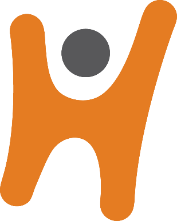 CoachingbüroKurzcoachingTischgruppenreflexionBeratungstagZeitpunktwährend/ außerhalb des Unterrichtsim Unterrichtim Klassenratbeim Beratungstag (wenn Eltern nicht dabei sind)1 x pro QuartalLerncoachinganlass (Kontaktaufnahme)Kind hat eine Frage und nimmt Kontakt aufindiv. Förderung aufgrund einer DiagnoseFörderkonferenzbeschlussSkalierung der Lernbüroarbeit im ProzessKinder mit besonderem Erfolg/ Misserfolg werden ausgewähltKlassenritualBedarfsorientiertfür alleBeratungsablaufThema/ Ziel/ LösungsschritteGROWFrage wird beantwortetFragen statt sagenRessourcenarbeitnicht alle Phasen des Lerncoachings (Thema/ Ziel/ Lösungsschritte)SelbstreflexionSharing mit PeersZielformulierungSharing mit PeersBedarfsorientiertThema/ Ziel/ LösungsschritteGROWFrage wird beantwortetFragen statt sagenVoraussetzungen für LehrkraftLerncoachingausbildungklare KommunikationsachseLerncoachingausbildungeffektives ClassroommangamentModerationskompetenzLerncoachingausbildungklare KommunikationsachsePersonalaufwandEntlastung Coach 1 Std.kein MehraufwandDoppelbesetzung in KL-Stunde/ Beratungstagkein MehraufwandUnterstützungsmöglichkeitenKompetenzraster LerncoachingKompetenzraster LerncoachingVerlaufsplan TischgruppenreflexionKollegiales HospitierenKompetenzraster LerncoachingTisch-Flip-Chart LerncoachingKollegiales HospitierenWorkshop für neue LehrkräfteChancenIndividuellfür „schwere Fälle“SMARTe-/ Motto-ZieleKinder erleben unterstützendes Coaching in der LernsituationStärkenorientierung als UnterrichtsprinzipSMARTe-ZielePeeredukationwenig Vorwissen wird benötigtviele SuS kommen dranSMARTe-Zielealle sind verantwortlichdirekter Kontakt (mit Eltern)SMARTe-/ Motto-ZieleBeispiele„Was brauchst Du um…“„“Was hält Dich ab von…“„Wer/ Was kann Dich unterstützen, um…“„Wofür machst Du…“Siehe Konzept TischgruppenreflexionSiehe Konzept Beratungstag